Об утверждении порядков установления и выплаты пенсии за выслугу лет лицам, замещавшим муниципальные должности и должности муниципальной службы в Пермском муниципальном округе Пермского края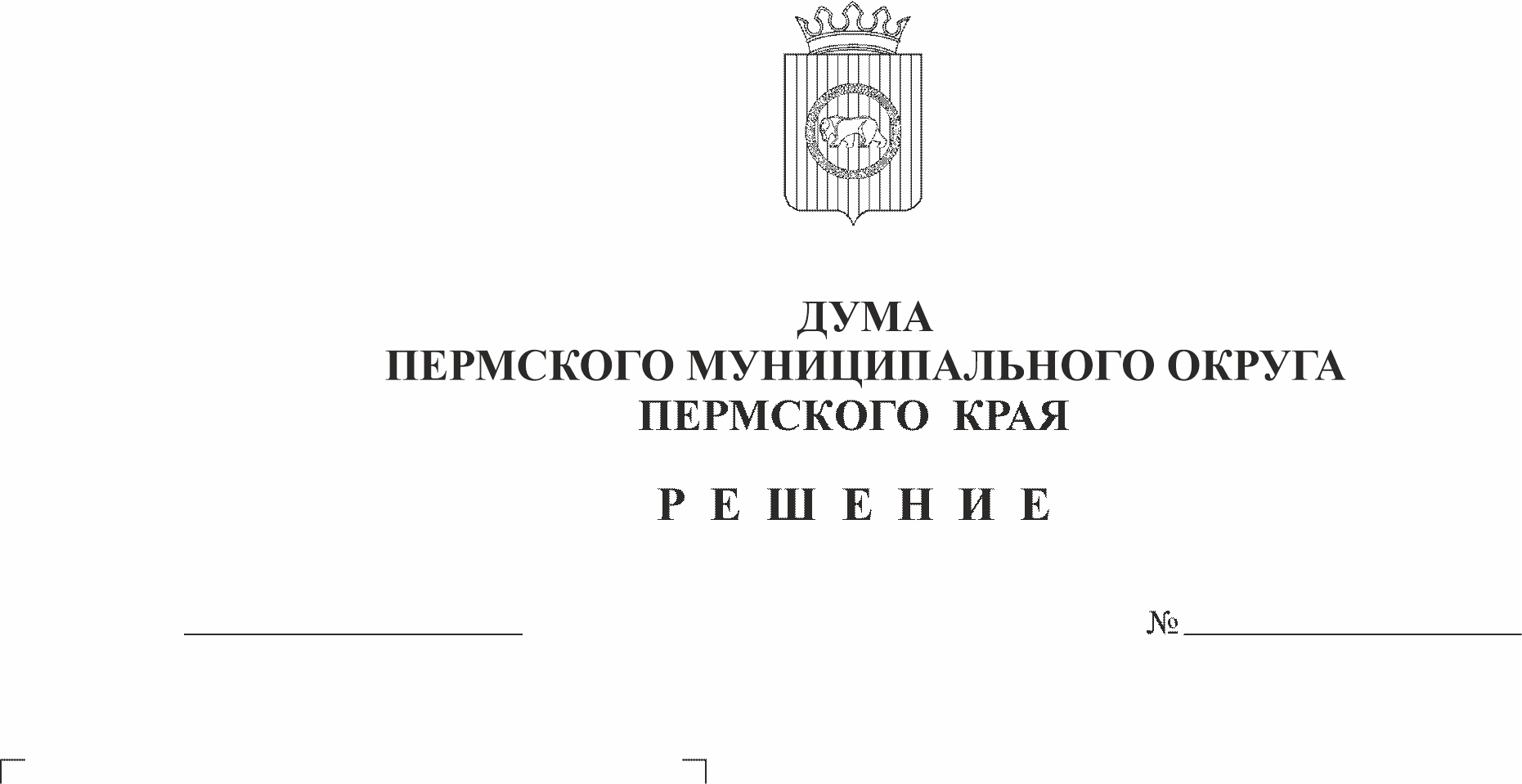 В соответствии со статьей 24 Федерального закона от 02 марта 2007 г. № 25-ФЗ «О муниципальной службе в Российской Федерации», статьи 18 Закона Пермского края от 04 мая 2008 г. № 228-ПК «О муниципальной службе в Пермском крае», пунктом 3 статьи 14 Закона Пермского края от 09 декабря 2009 г. № 546-ПК «О пенсии за выслугу лет лицам, замещавшим государственные должности Пермской области, Коми-Пермяцкого автономного округа, Пермского края и муниципальные должности в муниципальных образованиях Пермской области, Коми-Пермяцкого автономного округа, Пермского края», статьей 15, пунктом 5 статьи 16 Закона Пермского края от 09 декабря 2009 № 545-ПК «О пенсии за выслугу лет лицам, замещавшим должности государственной гражданской и муниципальной службы Пермской области, Коми-Пермяцкого автономного округа, Пермского края», части 7 статьи 29 Устава Пермского муниципального округа Пермского краяДума Пермского муниципального округа Пермского края РЕШАЕТ:1. Утвердить Порядок установления и выплаты пенсии за выслугу лет лицам, замещавшим муниципальные должности в Пермском муниципальном округе Пермского края, согласно приложению 1 к настоящему решению.2. Утвердить Порядок установления и выплаты пенсии за выслугу лет лицам, замещавшим должности муниципальной службы в Пермском муниципальном округе Пермского края, согласно приложению 2 к настоящему решению.3. Размеры пенсий за выслугу лет, ранее установленные лицам, замещавшим муниципальные должности в сельских поселениях Пермского муниципального района, Пермском муниципальном районе, Пермском районе, перерасчету в связи с вступлением в силу настоящего решения не подлежат с учетом положений, предусмотренных частью 2 раздела 3, частью 2 раздела 9 Порядка установления и выплаты пенсии за выслугу лет лицам, замещавшим муниципальные должности в Пермском муниципальном округе.Размеры пенсий за выслугу лет, ранее установленные лицам, замещавшим должности муниципальной службы в сельских поселениях Пермского муниципального района, Пермском муниципальном районе, Пермском районе, перерасчету в связи с вступлением в силу настоящего решения не подлежат с учетом положений, предусмотренных частью 2 раздела 3, частью 2 раздела 9 Порядка установления и выплаты пенсии за выслугу лет лицам, замещавшим должности муниципальной службы в Пермском муниципальном округе.4. Со дня вступления в силу настоящего решения нижеуказанные решения Земского Собрания Пермского муниципального района действуют только в отношении лиц, указанных в частях 1 и 2 раздела 9 Порядка установления и выплаты пенсии за выслугу лет лицам, замещавшим муниципальные должности в Пермском муниципальном округе Пермского края, и лиц, указанных в частях 1 и 2 раздела 9 Порядка установления и выплаты пенсии за выслугу лет лицам, замещавшим должности муниципальной службы в Пермском муниципальном округе Пермского края:4.1. от 26 апреля 2007 г. № 502 «Об утверждении положений по установлению, выплате и перерасчету пенсии за выслугу лет лицам, замещавшим должности муниципальной службы, и лицам, замещавшим выборные муниципальные должности в Пермском муниципальном районе»;4.2. от 31 января 2008 г. № 626 «О внесении изменений в решение Земского Собрания от 26.04.2007 № 502 «Об утверждении положений по установлению, выплате и перерасчету ежемесячной доплаты к трудовой пенсии»;4.3. от 29 января 2009 г. № 751 «О внесении изменений в решение Земского Собрания от 26.04.2007 № 502 «Об утверждении положений по установлению, выплате и перерасчету пенсии за выслугу лет лицам, замещавшим должности муниципальной службы, и лицам, замещавшим выборные муниципальные должности в Пермском муниципальном районе».5. Определить администрацию Пермского муниципального округа Пермского края, в лице аппарата администрации Пермского муниципального округа Пермского края уполномоченным органом осуществляющим назначение, перерасчет, приостановление, выплату пенсии за выслугу лет в Пермском муниципальном округе Пермского края.6. Признать утратившими силу решения Земского Собрания Пермского муниципального района и Советов депутатов Бершетского сельского поселения, Гамовского сельского поселения, Двуреченского сельского поселения, Заболотского сельского поселения, Кондратовского сельского поселения, Кукуштанского сельского поселения, Култаевского сельского поселения, Лобановского сельского поселения, Пальниковского сельского поселения, Платошинского сельского поселения, Савинского сельского поселения, Сылвенского сельского поселения, Усть-Качкинского сельского поселения, Фроловского сельского поселения, Хохловского сельского поселения, Юговского сельского поселения, Юго-Камского сельского поселения Пермского муниципального района согласно приложению 3 к настоящему решению.7. Опубликовать настоящее решение в бюллетене муниципального образования «Пермский муниципальный округ» и разместить на официальном сайте Пермского муниципального округа в информационно-телекоммуникационной сети Интернет (www.permraion.ru).8. Настоящее решение вступает в силу со дня его официального опубликования и распространяются на правоотношения, возникшие с 01 января 2023 года.9. Контроль за исполнением настоящего решения возложить на комитет Думы Пермского муниципального округа Пермского края по местному самоуправлению и социальной политике.Председатель ДумыПермского муниципального округа	Д.В. ГордиенкоГлава муниципального округа -глава администрации Пермскогомуниципального округа	В.Ю. ЦветовПриложение 1к решению Думы Пермскогомуниципального округа Пермского краяот 16.02.2023 № 117ПОРЯДОКустановления и выплаты пенсии за выслугу лет лицам, замещавшим муниципальные должности в Пермском муниципальном округе Пермского краяI. Общие положения1. Для целей настоящего Порядка используется понятие:Лицо, замещавшее муниципальную должность, - депутат, член выборного органа местного самоуправления, выборное должностное лицо местного самоуправления Пермского района Пермского края (Пермской области) и (или) Пермского муниципального района Пермского края и (или) сельского поселения Пермского муниципального района Пермского края и (или) Пермского муниципального округа Пермского края, член избирательной комиссии Пермского района Пермского края (Пермской области) и (или) Пермского муниципального района Пермского края, действующей на постоянной основе и являющейся юридическим лицом, с правом решающего голоса, председатель, заместитель председателя, аудитор Контрольно-счетной палаты Пермского муниципального района Пермского края и (или) Пермского муниципального округа Пермского края.2. Лица, освобожденные от муниципальной должности в связи с прекращением полномочий, в том числе досрочно (за исключением случаев указанных в абзаце 2 настоящего пункта), при выходе на страховую пенсию имеют право на получение пенсии за выслугу лет в случаях и порядке, установленных Законом Пермского края от 09 декабря 2009 № 546-ПК «О пенсии за выслугу лет лицам, замещавшим государственные должности Пермской области, Коми-Пермяцкого автономного округа, Пермского края и муниципальные должности в муниципальных образованиях Пермской области, Коми-Пермяцкого автономного округа, Пермского края» (далее по тексту - Закон Пермского края от 09 декабря 2009 г. № 546-ПК) и настоящим Порядком.Право на пенсию за выслугу лет не имеют лица, полномочия которых были прекращены по основаниям, указанным в пункте 7.1 статьи 40 Федерального закона от 06 ноября 2003 г. № 131-ФЗ «Об общих принципах организации местного самоуправления в Российской Федерации», или в связи с совершением иных виновных действий, послуживших основанием для прекращения полномочий по замещаемой муниципальной должности в соответствии с федеральными законами, законами Пермского края, нормативными правовыми актами Пермского муниципального округа Пермского края.3. Пенсия за выслугу лет устанавливается к страховой пенсии по старости (инвалидности), назначенной в соответствии с Федеральным законом от 28 декабря 2013 г. № 400-ФЗ «О страховых пенсиях», и пенсиям, назначенным досрочно на период до наступления возраста, дающего право на страховую пенсию по старости, в соответствии с Законом Российской Федерации  от 19 апреля 1991 г. № 1032-1 «О занятости населения в Российской Федерации» (далее по тексту - страховые пенсии).Лицу, получающему пенсию в соответствии с другими законодательными актами Российской Федерации, пенсия за выслугу лет может быть установлена после перехода на страховую пенсию.4. На лиц, замещавших на постоянной основе муниципальные должности, распространяются гарантии лиц, замещавших государственные должности, в области пенсионного обеспечения, установленные Законом Пермского края от 09 декабря 2009 г. № 546-ПК.5. Вопросы, связанные с установлением и выплатой пенсии за выслугу лет, не урегулированные настоящим Порядком, Законом Пермского края от 09 декабря 2009 г. № 546-ПК, разрешаются применительно к правилам назначения и выплаты страховых пенсий.II. Условия предоставления права на пенсию за выслугу лет1. Условия предоставления права на пенсию за выслугу лет лицам, замещавшим муниципальные должности в Пермском муниципальном округе Пермском крае, устанавливаются Уставом Пермского муниципального округа Пермского края в соответствии с Законом Пермского края от 09 декабря 2009 г. № 546-ПК.2. Пенсия за выслугу лет устанавливается лицу, замещавшему муниципальную должность на постоянной основе не менее пяти лет, если иное не установлено настоящим Порядком.Пенсия за выслугу лет лицу, замещавшему муниципальную должность на постоянной основе, устанавливается в таком размере, чтобы сумма пенсии за выслугу лет и страховой пенсии по старости (инвалидности), фиксированной выплаты к страховой пенсии и повышений фиксированной выплаты к страховой пенсии, установленных в соответствии с Федеральным законом от 28 декабря 2013 г. № 400-ФЗ «О страховых пенсиях», составляла: при исполнении полномочий от пяти до десяти лет - 55 процентов, десять лет и более - 75 процентов его месячного денежного содержания (вознаграждения) (далее - месячное денежное вознаграждение), определенного в соответствии с разделом 3 настоящего Порядка.Пенсия за выслугу лет лицу, замещавшему муниципальную должность на постоянной основе в Совете Депутатов сельского поселения Пермского муниципального района Пермского края, Земском Собрании Пермского муниципального района, Думе Пермского муниципального округа Пермского края устанавливается в таком размере, чтобы сумма пенсии за выслугу лет и страховой пенсии по старости (инвалидности), фиксированной выплаты к страховой пенсии и повышений фиксированной выплаты к страховой пенсии, установленных в соответствии с Федеральным законом от 28 декабря 2013 г. № 400-ФЗ «О страховых пенсиях», составляла: при исполнении полномочий от четырех лет шести месяцев до девяти лет - 55 процентов, девять лет и более - 75 процентов его месячного денежного вознаграждения, определенного в соответствии с разделом 3 настоящего Порядка.При замещении лицом муниципальной должности на постоянной основе менее пяти лет вследствие состояния здоровья, препятствующего выполнению должностных обязанностей, ему устанавливается пенсия за выслугу лет в размере 45 процентов его месячного денежного вознаграждения, определенного в соответствии с разделом 3 настоящего Порядка, за вычетом страховой пенсии по старости (инвалидности), фиксированной выплаты к страховой пенсии и повышений фиксированной выплаты к страховой пенсии, установленных в соответствии с Федеральным законом от 28 декабря 2013 г. № 400-ФЗ «О страховых пенсиях».Срок замещения лицом муниципальной должности на постоянной основе, необходимый для установления ему пенсии за выслугу лет в соответствии с настоящим Порядком, исчисляется суммарно независимо от сроков перерыва в данной деятельности.3. Лицу, получающему в соответствии с законодательством Российской Федерации одновременно страховую пенсию и пенсию по государственному пенсионному обеспечению (по инвалидности или по случаю потери кормильца), при определении размера пенсии за выслугу лет в порядке, установленном пунктом 2 настоящего раздела, учитывается размер страховой пенсии, фиксированной выплаты к страховой пенсии и повышений фиксированной выплаты к страховой пенсии, пенсии по государственному пенсионному обеспечению в суммарном исчислении.4. Пенсия за выслугу лет устанавливается и выплачивается на основании Закона Пермского края от 09 декабря 2009 г. № 546-ПК, Устава Пермского муниципального округа Пермского края и настоящего Порядка независимо от получения накопительной пенсии в соответствии с Федеральным законом от 28 декабря 2013 № 424-ФЗ «О накопительной пенсии».5. При определении размера пенсии за выслугу лет в порядке, установленном пунктом 2 настоящего раздела, не учитываются суммы повышений фиксированной выплаты к страховой пенсии, приходящиеся на нетрудоспособных членов семьи, в связи с достижением возраста 80 лет или наличием инвалидности I группы, размер доли страховой пенсии, установленной и исчисленной в соответствии с Федеральным законом от 28 декабря 2013 г. № 400-ФЗ «О страховых пенсиях», суммы, полагающиеся в связи с валоризацией пенсионных прав в соответствии с Федеральным законом от 17 декабря 2001 г. № 173-ФЗ «О трудовых пенсиях в Российской Федерации», а также суммы повышений размеров страховой пенсии по старости и фиксированной выплаты при назначении страховой пенсии по старости впервые (в том числе досрочно) позднее возникновения права на нее, восстановлении выплаты указанной пенсии или назначении указанной пенсии вновь после отказа от получения установленной (в том числе досрочно) страховой пенсии по старости.III. Исчисление размера пенсии за выслугу лет, ее перерасчет1. Размер пенсии за выслугу лет лица, замещавшего муниципальную должность, исчисляется в соответствии с Законом Пермского края от 09 декабря 2009 г. № 546-ПК.2. Минимальный гарантированный размер пенсии за выслугу лет устанавливается в размере 50 процентов фиксированной выплаты к страховой пенсии, устанавливаемой в соответствии со статьей 16 Федерального закона от 28 декабря 2013 г. № 400-ФЗ «О страховых пенсиях» с увеличением на соответствующий районный коэффициент, устанавливаемый на весь период проживания лица на территории Пермского края.3. Перерасчет размера пенсии за выслугу лет производится органом, уполномоченным осуществлять выплату пенсии за выслугу лет в Пермском муниципальном округе Пермском крае (далее по тексту - уполномоченный орган), в следующих случаях:а) при изменении в соответствии с законодательством Российской Федерации размера страховой пенсии по старости (инвалидности), фиксированной выплаты к страховой пенсии и повышений фиксированной выплаты к страховой пенсии, размера иной пенсии, с учетом которых определена пенсия за выслугу лет, - со дня изменения их размера;б) при индексации пенсий за выслугу лет, в соответствии с увеличением (индексацией) размеров окладов денежного содержания по должностям муниципальной службы Пермского муниципального округа Пермского края, предусмотренным решением Думы Пермского муниципального округа Пермского края о бюджете Пермского муниципального округа Пермского края на очередной финансовый год.При этом индексация пенсии за выслугу лет производится путем индексации размера месячного денежного вознаграждения, из которого исчислялась пенсия за выслугу лет, на индекс, установленный в решении Думы Пермского муниципального округа о бюджете Пермского муниципального округа на очередной финансовый год и плановый период. (при последовательном применении всех предшествующих индексов), и последующего определения размера пенсии за выслугу лет исходя из размера проиндексированного месячного денежного вознаграждения.Размер проиндексированного месячного денежного вознаграждения, из которого определяется размер пенсии за выслугу лет, не может превышать 2,8 должностного оклада, примененного при исчислении размера пенсии, увеличенного на районный коэффициент и проиндексированного с применением указанного индекса (при последовательном применении всех предшествующих индексов).4. В случае изменения на основании действующего законодательства размера страховой пенсии получатель пенсии за выслугу лет вправе представить в уполномоченный орган справку из пенсионного фонда о сроках изменения трудовой пенсии, размере пенсии.В случае непредставления указанной справки получателем по собственной инициативе уполномоченный орган самостоятельно запрашивает в рамках межведомственного взаимодействия, такие документы (сведения, содержащиеся в них) из пенсионного фонда.В случае непредставления указанной справки пенсионным фондом выплата пенсии за выслугу лет приостанавливается.Выплата пенсии за выслугу лет возобновляется по решению уполномоченного органа, с месяца, когда наступило право на возобновление выплаты пенсии за выслугу лет при обращении лица, получавшего пенсию за выслугу лет, с заявлением о ее возобновлении. Возобновление и перечисление средств на лицевые счета получателей пенсии за выслугу лет производится уполномоченным органом в течение 30 календарных дней с момента подачи заявления.IV. Документы, необходимые для установления пенсииза выслугу лет1. Заявление об установлении пенсии за выслугу лет по форме согласно приложению 1 к настоящему Порядку с приложением необходимых документов подается лицом, замещавшим муниципальную должность, в уполномоченный орган.Решение о размере пенсии за выслугу лет лицу, замещавшему муниципальную должность, принимается уполномоченным органом на основании:документов, представляемых заявителем: паспорта, документа, подтверждающего срок полномочий лица на муниципальной должности, копии документа об освобождении лица от муниципальной должности, заверенной работником кадровой службы органа местного самоуправления, справки о размере месячного денежного вознаграждения лица, замещавшего муниципальную должность, выданной органом местного самоуправления, в котором лицо замещало муниципальную должность, по форме согласно приложению 2 к настоящему Порядку;документа, подтверждающего назначение лицу страховой пенсии, запрашиваемого уполномоченным органом в органе, уполномоченном на назначение страховой пенсии, в распоряжении которого находится указанный документ, если заявитель не представил указанный документ самостоятельно.Заявитель вправе представить все документы, необходимые для установления пенсии за выслугу лет, по собственной инициативе.Уполномоченный орган не вправе требовать у заявителя документы, если такие документы (сведения, содержащиеся в них) находятся в распоряжении государственных органов, органов местного самоуправления либо подведомственных государственным органам или органам местного самоуправления организаций. Уполномоченный орган самостоятельно запрашивает такие документы (сведения, содержащиеся в них) в соответствующих органах и организациях, если заявитель не представил их по собственной инициативе.2. Уполномоченный орган в течение 15 дней со дня получения всех документов, указанных в пункте 1 настоящего раздела, принимает решение об установлении пенсии за выслугу лет лицу, замещавшему муниципальную должность, по форме согласно приложению 3 к настоящему Порядку с одновременным уведомлением получателя о размере установленной ему пенсии за выслугу лет по форме согласно приложению 4 к настоящему Порядку.В случае отказа в установлении пенсии за выслугу лет уполномоченный орган в течение 15 дней со дня получения всех документов, указанных в пункте 1 настоящей части, извещает об этом заявителя в письменной форме с указанием причин отказа.V. Выплата и гарантии выплаты1. Пенсия за выслугу лет устанавливается со дня подачи заявления, но не ранее дня, следующего за днем прекращения полномочий по муниципальной должности и назначения страховой пенсии.2. Пенсия за выслугу лет к страховой пенсии по старости устанавливается пожизненно, к пенсии по инвалидности - на срок назначения пенсии.3. Выплата пенсии за выслугу лет осуществляется ежемесячно уполномоченным органом путем зачисления на лицевые счета получателей в кредитных организациях Российской Федерации.4. При выезде пенсионера на постоянное жительство за пределы Пермского края и Российской Федерации право на выплату пенсии за выслугу лет сохраняется.Выплата производится уполномоченным органом на основании заявления получателя. Одновременно получатель пенсии за выслугу лет должен представить выписку из заграничного паспорта при наличии в ней отметки о выезде на постоянное жительство за пределы Российской Федерации либо выписку из паспорта гражданина Российской Федерации при наличии отметки о снятии с регистрационного учета (выписки) по месту жительства на территории Российской Федерации.Выплата пенсии за выслугу лет осуществляется при условии представления гражданином, выехавшим за пределы Российской Федерации, в декабре каждого года свидетельства, удостоверяющего факт нахождения в живых, выдаваемого дипломатическим представительством или консульским учреждением Российской Федерации за границей, нотариусом - на территории Российской Федерации, а для лиц, выехавших за пределы Пермского края, - справки с места жительства на территории Российской Федерации. В случае непредъявления указанного документа выплата пенсии за выслугу лет приостанавливается.5. Перечисление средств на лицевые счета получателей для выплаты пенсии за выслугу лет производится уполномоченным органом ежемесячно до 25-го числа текущего месяца включительно.VI. Размещение информации об осуществлении выплатыпенсии за выслугу летИнформация об осуществлении выплаты пенсии за выслугу лет лицам, замещавшим муниципальные должности, в соответствии с настоящим решением размещается в Единой государственной информационной системе социального обеспечения. Размещение (получение) указанной информации в Единой государственной информационной системе социального обеспечения осуществляется в соответствии с Федеральным законом от 17 июля 1999 года № 178-ФЗ «О государственной социальной помощи».VII. Приостановление, прекращение выплаты пенсии за выслугулет1. Пенсия за выслугу лет не выплачивается в случаях, установленных Законом Пермского края от 09 декабря 2009 г. № 546-ПК.2. Лицо, получающее пенсию за выслугу лет, обязано в 5-дневный срок со дня поступления или назначения на замещение одной из должностей, указанных в Законе Пермского края от 09 декабря 2009 г. № 546-ПК, заявить об этом в уполномоченный орган по форме согласно приложению 5 к настоящему Порядку с приложением копии решения (приказа, распоряжения) о приеме на службу или назначении на должность, заверенной кадровой службой соответствующего органа.Выплата пенсии за выслугу лет приостанавливается со дня поступления или замещения одной из указанных должностей в Законе Пермского края от 09 декабря 2009 г. № 546-ПК по решению уполномоченного органа.3. При последующем увольнении или освобождении должностей, указанных в Законе Пермского края от 09 декабря 2009 г. № 546-ПК, выплата пенсии за выслугу лет возобновляется по заявлению лица, оформленному по форме согласно приложению 5 к настоящему Порядку и направленному в уполномоченный орган, с приложением копии решения (приказа, распоряжения) об увольнении со службы или освобождении от должности, заверенной кадровой службой соответствующего органа.Выплата пенсии за выслугу лет возобновляется по решению уполномоченного органа с первого числа месяца, когда лицо, получавшее пенсию за выслугу лет, обратилось с заявлением о ее возобновлении, но не ранее дня, когда наступило право на возобновление выплаты пенсии за выслугу лет.4. Лицу, которому выплата пенсии за выслугу лет приостанавливалась, по его заявлению пенсия за выслугу лет может быть установлена в новом размере в соответствии с частью 4 статьи 8 Закона Пермского края от 09 декабря 2009 г. № 546-ПК.5. Выплата пенсии за выслугу лет прекращается лицу, которому в соответствии с законодательством Российской Федерации назначены пенсия за выслугу лет, ежемесячная доплата к страховой пенсии, ежемесячное пожизненное содержание, дополнительное ежемесячное материальное обеспечение или установлено дополнительное пожизненное ежемесячное материальное обеспечение либо в соответствии с законодательством Пермского края установлены ежемесячная доплата к страховой пенсии, пенсия за выслугу лет.Лицо, получающее пенсию за выслугу лет, обязано в 5-дневный срок со дня назначения указанных в настоящем разделе выплат заявить об этом в уполномоченный орган по форме согласно приложению 5 к настоящему Порядку с приложением копии документа, подтверждающего назначение ему соответствующей выплаты.Выплата пенсии за выслугу лет прекращается со дня назначения выплат, указанных в настоящем разделе, на основании решения уполномоченного органа.6. В случае смерти лица, получавшего пенсию за выслугу лет, ее выплата прекращается с первого числа месяца, следующего за месяцем смерти этого лица. Недополученные суммы пенсии за выслугу лет выплачиваются родственникам умершего в соответствии с Федеральным законом от 28 декабря 2013 № 400-ФЗ «О страховых пенсиях».7. Сумма пенсии за выслугу лет, излишне выплаченная лицу вследствие его злоупотребления, а также вследствие несвоевременного сообщения о фактах, влекущих изменение суммы или прекращение выплаты пенсии за выслугу лет, возмещается этим лицом, а в случае его несогласия взыскивается в судебном порядке.VIII. Расходы на выплату пенсии за выслугу летРасходы на выплату пенсии за выслугу лет лицам, замещавшим муниципальные должности, включая расходы на перечисление средств через кредитные организации, осуществляются за счет средств местного бюджета.IX Применение настоящего Порядка1. Лицам, которые на день вступления в силу настоящего Порядка и ранее замещали муниципальные должности и обратившимся за назначением пенсии за выслугу лет после вступления настоящего Порядка в силу, пенсии за выслугу лет назначаются в соответствии с настоящим Порядком и Законом Пермского края от 09 декабря 2009 г. № 546-ПК или в соответствии с решением Земского Собрания от 26 апреля 2007 г. № 502 «Об утверждении положений по установлению, выплате и перерасчету пенсии за выслугу лет лицам, замещавшим должности муниципальной службы, и лицам, замещавшим выборные муниципальные должности в Пермском муниципальном районе» (по выбору лица, обратившегося за установлением пенсии за выслугу лет) при соблюдении условий, установленных указанными решениями для получения права на пенсию за выслугу лет.2. Лицам, которым пенсия за выслугу лет устанавливается в соответствии с решением Земского Собрания от 26 апреля 2007 г. № 502 «Об утверждении положений по установлению, выплате и перерасчету пенсии за выслугу лет лицам, замещавшим должности муниципальной службы, и лицам, замещавшим выборные муниципальные должности в Пермском муниципальном районе», пенсия за выслугу лет выплачивается в размере, который не может быть менее размера пенсии за выслугу лет, установленного в части 2 раздела 3 настоящего Порядка.Лицам, которым пенсия за выслугу лет была установлена до вступления в силу настоящего Порядка, пенсия за выслугу лет выплачивается в указанном размере со дня вступления настоящего Порядка в силу.3. За лицами, замещавшими муниципальные должности Пермского района, сельских поселений Пермского муниципального района, Пермского муниципального района(далее - муниципальные должности) и прекратившими исполнение своих полномочий до 1 января 2017 года, а также за лицами, замещающими на 1 января 2017 года муниципальные должности и имеющими на 1 января 2017 года продолжительность исполнения полномочий на муниципальных должностях не менее одного полного срока, сохраняется право на установление пенсии за выслугу лет и определение ее размера в соответствии с Законом Пермского края от 09 декабря 2009 г. № 546-ПК без учета изменений, внесенных Законом Пермского края от 08 ноября 2016 г. № 4-ПК «О внесении изменений в отдельные законы Пермского края» (далее - Закон Пермского края от 08 ноября 2016 г. № 4-ПК), за исключением изменений в части исчисления месячного денежного вознаграждения, установленного статьей 1 Закона Пермского края от 08 ноября 2016 г. № 4-ПК, которые применяются со дня вступления данного Закона в силу.4. За лицами, указанными в пункте 3 данного раздела, сохраняется право на установление пенсии за выслугу лет в соответствии с Законом Пермской области от 15 января 2001 г. № 1295-197 «О пенсии за выслугу лет лицам, замещавшим государственные должности Пермской области», Законом Коми-Пермяцкого автономного округа от 11 декабря 2001 г № 78 «О пенсии за выслугу лет лицам, замещавшим государственные должности Коми-Пермяцкого автономного округа» по выбору лиц, обратившихся за установлением пенсии за выслугу лет, при соблюдении условий, установленных частью 3 статьи 15 Закона Пермского края от 09 декабря 2009 г. № 546-ПК.Приложение 1к Порядкуустановления и выплаты пенсииза выслугу лет лицам, замещавшиммуниципальные должностив Пермском муниципальном округе Пермского края______________________________________________________________________(наименование органа, уполномоченного осуществлять выплату пенсииза выслугу лет в Пермском муниципальном округе Пермском крае)от____________________________________________________________________(фамилия, имя, отчество)______________________________________________________________________(должность заявителя)Домашний адрес________________________________________________________Телефон _______________________________________________________________ЗАЯВЛЕНИЕВ соответствии с Законом Пермского края от 09 декабря 2009 г. № 546-ПК «О пенсии за выслугу лет лицам, замещавшим государственные должности Пермской области, Коми-Пермяцкого автономного округа, Пермского края и муниципальные должности в муниципальных образованиях Пермской области, Коми-Пермяцкого автономного округа, Пермского края»,  пунктом 1 раздела 9 Порядка установления и выплаты пенсии за выслугу лет лицам, замещавшим муниципальные должности в Пермском муниципальном округе Пермского края, утвержденного решением Думой Пермского муниципального округа Пермского края от 16 февраля 2023 г. № 117, прошу установить мне по решению  представительного органа от______________________________________________________________,(указать № и дату решения представительного органа, по которому назначить пенсию за выслугу лет)замещавшему муниципальную должность ________________________________________________________________________________________________________,(наименование должности, из которой рассчитывается месячное денежное содержание (вознаграждение)пенсию за выслугу лет к страховой пенсии по старости (инвалидности), пенсии, назначенной досрочно в соответствии с Законом Российской Федерации «О занятости населения в Российской Федерации» (нужное подчеркнуть).Указанную пенсию получаю в_______________________________________________________________________________________________________(наименование органа, назначающего страховуюпенсию)Пенсию за выслугу лет прошу перечислять в ______________________________________________________________________(наименование кредитного  учреждения)на мой текущий счет № _________________________________________.________________					_________________________(дата)							(подпись заявителя)Заявление зарегистрировано				_____________________________(дата подачи заявления)Должность работника, уполномоченного регистрировать заявления____________________________(подпись, инициалы, фамилия)Приложение 2к Порядкуустановления и выплаты пенсииза выслугу лет лицам, замещавшиммуниципальные должностив Пермском муниципальном округе Пермского краяСПРАВКАо размере месячного денежного содержания (вознаграждения)лица, замещавшего муниципальную должность, для установленияпенсии за выслугу летДенежное содержание (вознаграждение) ______________________________________________________________________,(фамилия, имя, отчество)замещавшего муниципальную должность ________________________________________________________________________________________________________ (наименование должности)за период с __________________ по __________________, составляло: (день, месяц, год)		(день, месяц, год)Руководитель органа местного самоуправления _____________________________(подпись, инициалы, фамилия)Главный бухгалтер					______________________________(подпись, инициалы, фамилия)Дата выдачи _________________________(число, месяц, год)Печать органа местного самоуправленияПриложение 3к Порядкуустановления и выплаты пенсииза выслугу лет лицам, замещавшиммуниципальные должности в Пермском муниципальном округе Пермского края______________________________________________________________________(наименование органа, уполномоченного осуществлять выплату пенсииза выслугу лет в Пермском муниципальном округе Пермского края)РЕШЕНИЕоб установлении пенсии за выслугу лет_______________									№ ________________________________________________________________________________(фамилия, имя, отчество)В  соответствии с Законом Пермского края от 09 декабря 2009 г. № 546-ПК «О пенсии за выслугу лет лицам, замещавшим государственные должности Пермской области, Коми-Пермяцкого автономного округа, Пермского края и муниципальные должности в муниципальных образованиях Пермской области, Коми-Пермяцкого автономного округа, Пермского края», Порядком установления и выплаты пенсии за выслугу лет лицам, замещавшим муниципальные должности в Пермском муниципальном округе Пермского края, утвержденным решением Думой Пермского муниципального округа Пермского края от 16 февраля 2023 г. № 117, решением Земского собрания Пермского муниципального района от 26 апреля 2007 г. № 502 «Об утверждении положений по установлению, выплате и перерасчету пенсии за выслугу лет лицам, замещавшим должности муниципальной службы, и лицам, замещавшим выборные муниципальные должности в Пермском муниципальном районе» (нужное подчеркнуть):1. Установить к страховой пенсии ___________________________________, (вид пенсии)с учетом фиксированной выплаты к страховой пенсии и повышений фиксированной выплаты к  страховой пенсии, в размере ________ рублей в месяц пенсию за выслугу лет в размере _______________ рублей в месяц исходя из общей суммы страховой пенсии по старости (инвалидности), фиксированной выплаты к страховой пенсии и повышений фиксированной выплаты к страховой пенсии и пенсии за выслугу лет в размере _____________ рублей, составляющей _______ процентов месячного денежного содержания (вознаграждения), с _____________.(дата)2. Приостановить выплату пенсии за выслугу лет с ________________ в связи с _______________________________________________________________.(указать основание)3. Возобновить выплату пенсии за выслугу лет с ________________ в связи с ______________________________________________________________________.(указать основание)4. Прекратить выплату пенсии за выслугу лет с ________________ в связи с ______________________________________________________________________.(указать основание)Руководитель органа, уполномоченного осуществлять выплату пенсии за выслугулет в Пермском муниципальномокруге Пермского края __________________________________________________(подпись, инициалы, фамилия)Печать органа, уполномоченного осуществлять выплату пенсии за выслугу лет вПермском муниципальном округе Пермского краяПриложение 4к Порядкуустановления и выплаты пенсииза выслугу лет лицам, замещавшиммуниципальные должностив Пермском муниципальном округе Пермского края______________________________________________________________________(наименование органа, уполномоченного осуществлять выплату пенсииза выслугу лет в Пермском муниципальном округе Пермского края)УВЕДОМЛЕНИЕ_______________								№ __________Уважаемый (ая) ________________________________!Сообщаем, что с _________________ Вам установлена пенсия за выслугу лет в размере ____________________ рублей.Информируем Вас, что в соответствии с Законом Пермского края от 09 декабря 2009 г. № 546-ПК «О пенсии за выслугу лет лицам, замещавшим государственные должности Пермской области, Коми-Пермяцкого автономного округа, Пермского края и муниципальные должности в муниципальных образованиях Пермской области, Коми-Пермяцкого автономного округа, Пермского края», Порядком установления и выплаты пенсии за выслугу лет лицам, замещавшим муниципальные должности в Пермском муниципальном округе Пермского края, утвержденным решением  Думы  Пермского муниципального округа Пермского края от 16 февраля 2023 г. № 117 (решением Земского Собрания Пермского муниципального района от 26 апреля 2007 г. № 502) (нужное подчеркнуть), лицо, получающее пенсию за выслугу лет, в 5-дневный срок со дня поступления на государственную службу Российской Федерации или назначения на государственную должность Российской Федерации, государственную должность субъекта Российской Федерации, муниципальную должность, замещаемую на постоянной основе, должность муниципальной службы, должность в  межгосударственных (межправительственных) органах, созданных с участием Российской Федерации, по которым в соответствии с международными договорами Российской Федерации осуществляются назначение и выплата пенсий за выслугу лет в порядке и на условиях, которые установлены для федеральных государственных (гражданских) служащих, обязано заявить об этом по установленной указанным Порядком форме в орган, уполномоченный устанавливать пенсию за выслугу лет в Пермском муниципальном округе Пермского края. Лицо, получающее пенсию за выслугу лет, которому в соответствии с законодательством Российской Федерации назначены пенсия за выслугу лет, ежемесячная доплата к страховой пенсии, ежемесячное пожизненное содержание, дополнительное ежемесячное материальное обеспечение или установлено дополнительное пожизненное ежемесячное материальное обеспечение либо в  соответствии с законодательством Пермского края, муниципальным правовым актом установлены ежемесячная доплата к страховой пенсии, пенсия за выслугу лет, обязано в 5-дневный срок со дня назначения указанных выплат заявить об этом по установленной указанным Порядком форме в орган, уполномоченный назначать пенсию за выслугу лет в Пермском муниципальном округе Пермского края.Руководитель органа, уполномоченногоосуществлять выплату пенсии за выслугулет в Пермском муниципальном округеПермского края ________________________________________________________(подпись, инициалы, фамилия)Печать органа, уполномоченного осуществлять выплату пенсии за выслугу лет вПермском муниципальном округе Пермского краяПриложение 5к Порядкуустановления и выплаты пенсииза выслугу лет лицам, замещавшиммуниципальные должностив Пермском муниципальном округе Пермского края______________________________________________________________________(наименование органа, уполномоченного осуществлять выплату пенсииза выслугу лет в Пермском муниципальном округе Пермского края)от____________________________________________________________________(фамилия, имя, отчество заявителя)Домашний адрес: ____________________________________________________________________________________________________________________________Телефон_______________________________________________________________ЗАЯВЛЕНИЕВ соответствии с Законом Пермского края от 09 декабря 2009 г. № 546-ПК «О пенсии за выслугу лет лицам, замещавшим государственные должности Пермской области, Коми-Пермяцкого автономного округа, Пермского края и муниципальные должности в муниципальных образованиях Пермской области, Коми-Пермяцкого автономного округа, Пермского края», Порядком установления и выплаты пенсии за выслугу лет лицам, замещавшим муниципальные должности в Пермском муниципальном округе Пермского края, утвержденным решением Думы Пермского муниципального округа Пермского края от 16 февраля 2023 г. № 117 (решением Земского Собрания Пермского муниципального района от 26 апреля 2007 г. № 502) (нужное подчеркнуть), прошу приостановить (прекратить, возобновить) мне выплату пенсии за выслугу лет.К заявлению прилагается:______________________________________________________________________(копия решения (приказа, распоряжения) о приеме на государственную службуРоссийской Федерации, увольнении с государственной службы РоссийскойФедерации, назначении на государственную должность Российской Федерации,государственную должность субъекта Российской Федерации, муниципальнуюдолжность, замещаемую на постоянной основе, должность муниципальной службы, должность в межгосударственных (межправительственных) органах, созданных с участием Российской Федерации, по которым в соответствии с международными договорами Российской Федерации осуществляются назначение и выплата пенсий за выслугу лет в порядке и на условиях, которые установлены для федеральных государственных (гражданских) служащих, освобождении от указанных должностей (заверенная кадровой службой соответствующего органа); документ, подтверждающий назначение в соответствии с законодательством Российской Федерации пенсии за выслугу лет, ежемесячной доплаты к страховой пенсии, ежемесячного пожизненного  содержания, дополнительного ежемесячного материального обеспечения или установление дополнительного пожизненного ежемесячного материального обеспечения либо об установлении ежемесячной доплаты к страховой пенсии, пенсии за выслугу лет в соответствии с законодательством субъекта Российской Федерации, муниципальным правовым актом)____________							_______________________(дата)								(подпись заявителя)Заявление зарегистрировано	_______________________(дата подачи заявления)Должность работника, уполномоченногорегистрировать заявления ___________________________      (подпись, инициалы, фамилия)Приложение 2к решению Думы Пермскогомуниципального округа Пермского краяот 16.02.2023 № 117ПОРЯДОКустановления и выплаты пенсии за выслугу лет лицам, замещавшим должности муниципальной службы в Пермском муниципальном округе Пермского краяI. Общие положения1. В области пенсионного обеспечения на муниципального служащего в полном объеме распространяются права государственного гражданского служащего, установленные федеральными законами и законами Пермского края.2. Правовые основы пенсионного обеспечения муниципальных служащих в Пермском муниципальном округе Пермского края определены Законом Пермского края от 09 декабря 2009 г. № 545-ПК «О пенсии за выслугу лет лицам, замещавшим должности государственной гражданской и муниципальной службы Пермской области, Коми-Пермяцкого автономного округа, Пермского края» (далее по тексту - Закон Пермского края от 09 декабря 2009 г. № 545-ПК).3. Для целей настоящего Порядка используется понятие:должности муниципальной службы - муниципальные должности муниципальной службы в Пермском муниципальном районе, в сельских поселениях Пермского муниципального района, муниципальные должности муниципальной службы в Пермском районе, должности муниципальной службы в Пермском муниципальном районе, в сельских поселениях Пермского муниципального района, Пермском муниципальном округе Пермского края.4. Вопросы, связанные с установлением и выплатой пенсии за выслугу лет, не урегулированные настоящим Порядком, Законом Пермского края от 09 декабря 2009 г. № 545-ПК, разрешаются применительно к правилам назначения и выплаты страховых пенсий.5. На лиц, замещавших должности муниципальной службы, распространяются гарантии, установленные Законом Пермского края от 09 декабря 2009 г. № 545-ПК.II. Условия предоставления права на пенсию за выслугу лет1. Лица, замещавшие должности муниципальной службы (далее по тексту - муниципальные служащие), имеют право на пенсию за выслугу лет при соблюдении одновременно следующих условий (с учетом положений, предусмотренных частями 2 и 3 настоящего раздела):наличие на день увольнения с муниципальной службы Пермского муниципального района, сельского поселения Пермского муниципального района, Пермского муниципального округа Пермского края (далее по тексту - муниципальная служба) стажа муниципальной службы, продолжительность которого для назначения пенсии за выслугу лет в соответствующем году определяется согласно приложению 8 к настоящему Порядку;замещение лицом должностей муниципальной службы и (или) муниципальных должностей Пермского района, Пермского муниципального района Пермского края, сельского поселения Пермского муниципального района, Пермского муниципального округа Пермского края не менее 3 лет в суммарном исчислении.2. Муниципальные служащие при увольнении с муниципальной службы по основаниям, предусмотренным пунктами 1, 2 (за исключением случаев истечения срока действия срочного трудового договора в связи с истечением установленного срока полномочий муниципального служащего, замещавшего высшую должность муниципальной службы), 3 и 7 статьи 77, пунктом 3 статьи 81 Трудового кодекса Российской Федерации и подпунктом 1 пункта 1 статьи 19 Федерального закона от 02 марта 2007 г. № 25-ФЗ «О муниципальной службе в Российской Федерации», имеют право на пенсию за выслугу лет, если на момент освобождения от должности муниципальной службы они имели право на страховую пенсию по старости (инвалидности) в соответствии с частью 1 статьи 8 и статьями 9, 30-33 Федерального закона от 28 декабря 2013 г. № 400-ФЗ «О страховых пенсиях» и непосредственно перед увольнением замещали должности муниципальной службы не менее 12 полных месяцев.Муниципальные служащие при увольнении с муниципальной службы по основаниям, предусмотренным пунктами 2 (в случае истечения срока действия срочного трудового договора в связи с истечением установленного срока полномочий муниципального служащего, замещавшего высшую должность муниципальной службы), 5 (только в случае перехода на выборную должность в связи с избранием или назначением муниципального служащего на выборную должность в государственный орган, избранием его на выборную должность в орган местного самоуправления либо избранием его на оплачиваемую выборную должность в органе профессионального союза, в том числе в выборном органе первичной профсоюзной организации, созданной в органе местного самоуправления), 8 и 9 статьи 77, пунктами 1 и 2 статьи 81, пунктами 2, 5 и 7 части 1 статьи 83 Трудового кодекса Российской Федерации, подпунктом 1 пункта 1 статьи 13 Федерального закона от 02 марта 2007 г. № 25-ФЗ «О муниципальной службе в Российской Федерации», имеют право на пенсию за выслугу лет, если непосредственно перед увольнением они замещали должности муниципальной службы не менее одного полного месяца.3. Лица, замещавшие должности муниципальной службы, при наличии 25-летнего стажа муниципальной службы для женщин и 30-летнего стажа муниципальной службы для мужчин имеют право на пенсию за выслугу лет независимо от последнего перед выходом на страховую пенсию места работы и оснований увольнения с муниципальной службы (за исключением случаев увольнения с муниципальной службы, связанных с виновными действиями). Указанные лица имеют право на пенсию за выслугу лет при условии замещения должностей муниципальной службы сроком не менее 3 лет в суммарном исчислении.4. Стаж муниципальной службы, дающий право на пенсию за выслугу лет, определяется в соответствии с Законом Пермской области от 09 августа 1999 № 580-86 «О стаже государственной гражданской службы Пермского края, стаже муниципальной службы в Пермском крае».5. Пенсия за выслугу лет устанавливается к страховой пенсии по старости (инвалидности), назначенной в соответствии с Федеральным законом от 28 декабря 2013 г. № 400-ФЗ «О страховых пенсиях», и пенсиям, назначенным досрочно на период до наступления возраста, дающего право на страховую пенсию по старости, в соответствии с Законом Российской Федерации от 19 апреля 1991 г. № 1032-1 «О занятости населения в Российской Федерации» (далее - страховые пенсии).6. Лицу, получающему пенсию в соответствии с другими законодательными актами Российской Федерации, пенсия за выслугу лет может быть установлена после перехода на страховую пенсию.7. Пенсия за выслугу лет устанавливается при стаже муниципальной службы не менее стажа, продолжительность которого для назначения пенсии за выслугу лет в соответствующем году определяется согласно приложению 8 к настоящему Порядку, в размере 45 процентов месячного денежного содержания муниципального служащего, определенного в соответствии с разделом 3 настоящего Порядка, за вычетом страховой пенсии по старости (инвалидности), фиксированной выплаты к страховой пенсии и повышений фиксированной выплаты к страховой пенсии, установленных в соответствии с Федеральным законом от 28 декабря 2013 № 400-ФЗ «О страховых пенсиях».За каждый полный год стажа муниципальной службы сверх указанного стажа пенсия за выслугу лет увеличивается на 3 процента месячного денежного содержания муниципального служащего, определенного в соответствии с разделом 3 настоящего решения.При этом общая сумма пенсии за выслугу лет и страховой пенсии по старости (инвалидности), фиксированной выплаты к страховой пенсии и повышений фиксированной выплаты к страховой пенсии не может превышать 75 процентов месячного денежного содержания муниципального служащего, определенного в соответствии с разделом 3 настоящего решения.Максимальный размер пенсии за выслугу лет, выплачиваемой к страховой пенсии, не может превышать:по высшей группе должностей муниципальной службы - 7-кратного размера минимального должностного оклада, установленного по младшей должности государственной гражданской службы Пермского края в исполнительных органах государственной власти Пермского края (за исключением должностей государственной гражданской службы Пермского края в территориальных органах исполнительных органов государственной власти Пермского края) с учетом увеличения (индексации) размеров окладов денежного содержания по должностям государственной гражданской службы Пермского края, предусмотренным законом Пермского края о бюджете Пермского края на очередной финансовый год (далее - минимальный должностной оклад), с начисленным на него районным коэффициентом;по главной, ведущей группе должностей муниципальной службы - 6-кратного размера минимального должностного оклада с начисленным на него районным коэффициентом;по старшей, младшей группе должностей муниципальной службы - 5-кратного размера минимального должностного оклада с начисленным на него районным коэффициентом.Перерасчет максимального размера пенсии за выслугу лет производится в связи с увеличением (индексацией) размеров окладов денежного содержания по должности государственной гражданской службы Пермского края, предусмотренным законом Пермского края о бюджете Пермского края на очередной финансовый год.8. Лицу, получающему в соответствии с законодательством Российской Федерации одновременно страховую пенсию и пенсию по государственному пенсионному обеспечению (по инвалидности или по случаю потери кормильца), при определении размера пенсии за выслугу лет в порядке, установленном пунктом 7 настоящего раздела, учитывается размер страховой пенсии, фиксированной выплаты к страховой пенсии, повышений фиксированной выплаты к страховой пенсии и пенсии по государственному пенсионному обеспечению в суммарном исчислении.9. При определении размера пенсии за выслугу лет в порядке, установленном пунктом 7 настоящего раздела, не учитываются суммы повышений фиксированной выплаты к страховой пенсии, приходящиеся на нетрудоспособных членов семьи, в связи с достижением возраста 80 лет или наличием инвалидности I группы, размер доли страховой пенсии, установленной и исчисленной в соответствии с Федеральным законом от 28 декабря 2013 г. № 400-ФЗ «О страховых пенсиях», суммы, полагающиеся в связи с валоризацией пенсионных прав в соответствии с Федеральным законом от 17 декабря 2001 г. № 173-ФЗ «О трудовых пенсиях в Российской Федерации», а также суммы повышений размеров страховой пенсии по старости и фиксированной выплаты при назначении страховой пенсии по старости впервые (в том числе досрочно) позднее возникновения права на нее, восстановлении выплаты указанной пенсии или назначении указанной пенсии вновь после отказа от получения установленной (в том числе досрочно) страховой пенсии по старости.10. Пенсия за выслугу лет устанавливается и выплачивается на основании настоящего решения и Закона Пермского края от 09 декабря 2009 г. № 545-ПК независимо от получения накопительной пенсии в соответствии с Федеральным законом от 28 декабря 2013 г. № 424-ФЗ  «О накопительной пенсии».III. Исчисление размера пенсии за выслугу лет, ее перерасчет1. Размер пенсии за выслугу лет лица, замещавшего должность муниципальной службы, исчисляется в соответствии с Законом Пермского края от 09 декабря 2009 г. № 545-ПК.2. Минимальный гарантированный размер пенсии за выслугу лет устанавливается в размере 50 процентов фиксированной выплаты к страховой пенсии, устанавливаемой в соответствии со статьей 16 Федерального закона от 28 декабря 2013 г. № 400-ФЗ «О страховых пенсиях» с увеличением на соответствующий районный коэффициент, устанавливаемый на весь период проживания лица на территории Пермского края.3. Размер месячного денежного содержания, исходя из которого исчисляется пенсия за выслугу лет, не может превышать 2,8 месячного оклада муниципального служащего в соответствии с замещавшейся должностью муниципальной службы (далее - должностной оклад) с начисленным на него районным коэффициентом.При выезде лица на новое постоянное место жительства за пределы Пермского края размер пенсии за выслугу лет выплачивается с указанным ограничением месячного денежного содержания без увеличения на районный коэффициент.4. В том случае, если муниципальный служащий в расчетный период замещал различные должности муниципальной службы, ограничение размера месячного денежного содержания производится исходя из должностного оклада по замещавшейся должности на соответствующий период замещения.5. Если в расчетный период в соответствии с законодательством произошла индексация денежного содержания муниципальных служащих, месячное денежное содержание за весь расчетный период рассчитывается с учетом индексации денежного содержания.6. Перерасчет размера пенсии за выслугу лет производится уполномоченным органом в следующих случаях:а) при изменении в соответствии с законодательством Российской Федерации размера страховой пенсии по старости (инвалидности), фиксированной выплаты к страховой пенсии и повышений фиксированной выплаты к страховой пенсии, размера иной пенсии, с учетом которых определена пенсия за выслугу лет, - со дня изменения их размера;б) при индексации размеров пенсий за выслугу лет в соответствии с увеличением (индексацией) размеров окладов денежного содержания по должностям муниципальной службы Пермского муниципального округа Пермского края, предусмотренным решением Думы Пермского муниципального округа Пермского края о бюджете Пермского муниципального округа Пермского края на очередной финансовый год.При этом индексация пенсии за выслугу лет производится путем индексации размера месячного денежного содержания муниципального служащего, из которого исчислялась пенсия за выслугу лет, на индекс, установленный в решении Думы Пермского муниципального округа Пермского края о бюджете Пермского муниципального округа на очередной финансовый год и плановый период (при последовательном применении всех предшествующих индексов), и последующего определения размера пенсии за выслугу лет исходя из размера проиндексированного месячного денежного содержания.Размер проиндексированного месячного денежного содержания, из которого определяется размер пенсии за выслугу лет, не может превышать 2,8 должностного оклада, примененного при исчислении размера пенсии, увеличенного на районный коэффициент и проиндексированного с применением указанного индекса (при последовательном применении всех предшествующих индексов).В случае изменения на основании действующего законодательства размера страховой пенсии получатель пенсии за выслугу лет вправе представить в уполномоченный орган справку из пенсионного фонда о сроках изменения страховой пенсии, размере пенсии.В случае непредставления указанной справки заявителем по собственной инициативе уполномоченный орган самостоятельно запрашивает в рамках межведомственного взаимодействия такие документы (сведения, содержащиеся в них) из пенсионного фонда.В случае непредставления указанной справки пенсионным фондом выплата пенсии за выслугу лет приостанавливается.Выплата пенсии за выслугу лет возобновляется по решению уполномоченного органа, с месяца, когда наступило право на возобновление выплаты пенсии за выслугу лет при обращении лица, получавшего пенсию за выслугу лет, с заявлением о ее возобновлении. Возобновление и перечисление средств на лицевые счета получателей пенсии за выслугу лет производится уполномоченным органом в течение 30 календарных дней с момента подачи заявления.IV. Порядок принятия решений об установлении пенсииза выслугу лет и о ее размере1. Заявление об установлении пенсии за выслугу лет по форме согласно приложению 1 к настоящему Порядку подается в уполномоченный орган.Решение об установлении пенсии за выслугу лет принимается уполномоченным органом на основании:документов, представляемых заявителем: паспорта, трудовой книжки, других документов, подтверждающих периоды, включаемые в стаж муниципальной службы для назначения пенсии за выслугу лет;документа, подтверждающего назначение страховой пенсии, запрашиваемого уполномоченным органом в органе, уполномоченном на назначение страховой пенсии, в распоряжении которого находится указанный документ, если заявитель не представил указанный документ самостоятельно.Уполномоченный орган в течение 15 дней со дня поступления заявления об установлении пенсии за выслугу лет и документов, обязательных для представления заявителем, оформляет решение об установлении пенсии за выслугу лет по форме согласно приложению 2 к настоящему Порядку.В случае отказа в установлении пенсии за выслугу лет уполномоченный орган в установленный срок извещает об этом заявителя в письменной форме с указанием причин отказа.2. Для принятия решения о размере пенсии за выслугу лет лицу, замещавшему должность муниципальной службы, уполномоченный орган запрашивает в органе местного самоуправления, в котором лицо замещало должность муниципальной службы:копию решения (приказа, распоряжения) об увольнении муниципального служащего с муниципальной службы, заверенную работником кадровой службы;справку о должностях, периоды службы (работы) в которых включаются в стаж муниципальной службы для назначения пенсии за выслугу лет, по форме согласно приложению 3 к настоящему Порядку;справку о размере месячного денежного содержания лица, замещавшего должность муниципальной службы, по форме согласно приложению 4 к настоящему Порядку;копию документа, подтверждающего назначение лицу страховой пенсии.Уполномоченный орган в течение 15 дней со дня получения всех необходимых документов принимает решение об определении размера и выплате пенсии за выслугу лет лицу, замещавшему должность муниципальной службы, по форме согласно приложению 5 к настоящему Порядку с одновременным уведомлением получателя о размере установленной ему пенсии за выслугу лет по форме согласно приложению 6 к настоящему Порядку.3. Уполномоченный орган не вправе требовать у заявителя документы, указанные в пунктах 1 и 2 настоящего раздела, если такие документы (сведения, содержащиеся в них) находятся в распоряжении государственных органов, органов местного самоуправления либо подведомственных государственным органам или органам местного самоуправления организаций. Уполномоченный орган самостоятельно запрашивает такие документы (сведения, содержащиеся в них) в соответствующих органах и организациях, если заявитель не представил их по собственной инициативе.Заявитель вправе представить в уполномоченный орган все документы, необходимые для установления и (или) определения размера пенсии за выслугу лет, по собственной инициативе.V. Выплата и гарантии выплаты1. Пенсия за выслугу лет устанавливается со дня подачи заявления, но не ранее дня, следующего за днем увольнения с муниципальной службы и назначения страховой пенсии.2. Пенсия за выслугу лет к страховой пенсии по старости устанавливается пожизненно, к пенсии по инвалидности - на срок назначения пенсии.3. Выплата пенсии за выслугу лет осуществляется ежемесячно уполномоченным органом путем зачисления на лицевые счета получателя в кредитных организациях Российской Федерации.4. При выезде пенсионера на постоянное жительство за пределы Пермского края и Российской Федерации право на выплату пенсии за выслугу лет сохраняется.Выплата производится уполномоченным органом по письменному обращению получателя пенсии за выслугу лет. Одновременно получатель пенсии за выслугу лет должен представить выписку из заграничного паспорта при наличии в ней отметки о выезде на постоянное жительство за пределы Российской Федерации либо выписку из паспорта гражданина Российской Федерации при наличии отметки о снятии с регистрационного учета (выписки) по месту жительства на территории Российской Федерации.Выплата пенсии за выслугу лет осуществляется при условии представления гражданином, выехавшим за пределы Российской Федерации, в декабре каждого года свидетельства, удостоверяющего факт нахождения в живых, выдаваемого дипломатическим представительством или консульским учреждением Российской Федерации за границей, нотариусом - на территории Российской Федерации, а для лиц, выехавших за пределы Пермского края, - справки с места жительства на территории Российской Федерации. В случае непредъявления указанного документа выплата пенсии за выслугу лет приостанавливается.5. Перечисление средств на лицевые счета получателей для выплаты пенсии за выслугу лет производится уполномоченным органом ежемесячно до 25-го числа текущего месяца включительно.VI. Размещение информации об осуществлении выплатыпенсии за выслугу летИнформация об осуществлении выплаты пенсии за выслугу лет лицам, замещавшим должности муниципальной службы, в соответствии с настоящим решением размещается в Единой государственной информационной системе социального обеспечения. Размещение (получение) указанной информации в Единой государственной информационной системе социального обеспечения осуществляется в соответствии с Федеральным законом от 17 июля 1999 года № 178-ФЗ «О государственной социальной помощи».VII. Приостановление, прекращение выплаты пенсии за выслугулет1. Пенсия за выслугу лет не выплачивается в случаях и в порядке, установленном Законом Пермского края от 09 декабря 2009 г. № 545-ПК.2. Лицу, которому выплата пенсии за выслугу лет приостанавливалась, по его заявлению по форме согласно приложению 7 к настоящему Порядку пенсия за выслугу лет может быть установлена в новом размере в соответствии с настоящим Порядком и Законом Пермского края от 09 декабря 2009 г. № 545-ПК.3. Выплата пенсии за выслугу лет прекращается по основаниям и в порядке, установленном Законом Пермского края от 09 декабря 2009 г. № 545-ПК.Выплата пенсии за выслугу лет прекращается со дня назначения выплат, указанных в Законе Пермского края от 09 декабря 2009 г. № 545-ПК, на основании решения уполномоченного органа.4. В случае смерти лица, получавшего пенсию за выслугу лет, ее выплата прекращается с первого числа месяца, следующего за месяцем смерти этого лица. Недополученные суммы пенсии за выслугу лет выплачиваются родственникам умершего в соответствии с Федеральным законом от 28 декабря 2013 г. № 400-ФЗ «О страховых пенсиях».5. Сумма пенсии за выслугу лет, излишне выплаченная лицу вследствие его злоупотребления, а также вследствие несвоевременного сообщения о фактах, влекущих изменение суммы или прекращение выплаты пенсии за выслугу лет, возмещается этим лицом, а в случае его несогласия взыскивается в судебном порядке.VIII. Расходы на выплату пенсии за выслугу летРасходы на выплату пенсии за выслугу лет лицам, замещавшим должности муниципальной службы, включая расходы на перечисление средств через кредитные организации, осуществляются за счет средств местного бюджета.IX. Применение настоящего Порядка1. Лицам, которые на день вступления в силу настоящего Порядка и (или) ранее замещали должности муниципальной службы и имели при этом стаж муниципальной службы, дающий право на установление пенсии за выслугу лет в соответствии с решением Земского Собрания от 26 апреля 2007 г. № 502 «Об утверждении положений по установлению, выплате и перерасчету пенсии за выслугу лет лицам, замещавшим должности муниципальной службы, и лицам, замещавшим выборные муниципальные должности в Пермском муниципальном районе», решением представительного органа сельского поселения Пермского муниципального района и обратившимся за назначением пенсии за выслугу лет после вступления настоящего Порядка в силу, пенсии за выслугу лет назначаются в соответствии с настоящим Порядком или в соответствии с решением Земского Собрания от 26 апреля 2007 г. № 502 «Об утверждении положений по установлению, выплате и перерасчету пенсии за выслугу лет лицам, замещавшим должности муниципальной службы, и лицам, замещавшим выборные муниципальные должности в Пермском муниципальном районе» (по выбору лица, обратившегося за установлением пенсии за выслугу лет) при наличии необходимого стажа муниципальной службы и соблюдении иных условий, установленных указанным решением и настоящим Порядком.При этом размер пенсии за выслугу лет, выплачиваемой к страховой пенсии и назначаемой в соответствии с решением Земского Собрания от 26 апреля 2007 г. № 502 «Об утверждении положений по установлению, выплате и перерасчету пенсии за выслугу лет лицам, замещавшим должности муниципальной службы, и лицам, замещавшим выборные муниципальные должности в Пермском муниципальном районе», Законом Пермского края от 09 декабря 2009 г. № 545-ПК, настоящим Порядком, не может превышать максимальный размер пенсии за выслугу лет, выплачиваемой к страховой пенсии, предусмотренный пунктом 7 раздела 2 настоящего Порядка.Перерасчет максимального размера пенсии за выслугу лет производится в связи с увеличением (индексацией) размеров окладов денежного содержания по должностям государственной гражданской службы Пермского края, предусмотренным законом Пермского края о бюджете Пермского края на очередной финансовый год.2. Лицам, которым пенсия за выслугу лет устанавливается в соответствии с решением Земского Собрания от 26 апреля 2007 г. № 502 «Об утверждении положений по установлению, выплате и перерасчету пенсии за выслугу лет лицам, замещавшим должности муниципальной службы, и лицам, замещавшим выборные муниципальные должности в Пермском муниципальном районе», пенсия за выслугу лет выплачивается в размере, который не может быть менее размера пенсии за выслугу лет, установленного в части 2 раздела 3 настоящего Порядка, при условии наличия у них стажа муниципальной службы не менее 15 лет.Лицам, которым пенсия за выслугу лет была установлена до вступления в силу настоящего Порядка, пенсия за выслугу лет выплачивается в указанном размере (при условии наличия у них стажа муниципальной службы не менее 15 лет) со дня вступления настоящего Порядка в силу.Положения настоящей части распространяются на лиц, которым пенсия за выслугу лет была установлена решением органа местного самоуправления, в котором лицо замещало должность муниципальной службы по последнему месту муниципальной службы, но не была назначена и не выплачивалась уполномоченным органом в связи с поглощением ее размера размером страховой пенсии.3. За лицами, проходившими муниципальную службу в Пермском муниципальном районе, сельском поселении Пермского муниципального района (далее - муниципальная служба), приобретшими право на пенсию за выслугу лет, устанавливаемую в соответствии с Законом Пермского края от 09 декабря 2009 г. № 545-ПК, муниципальными правовыми актами в связи с прохождением указанной службы, и уволенными со службы до 01 января 2017 года, лицами, продолжающими замещать на 01 января 2017 года должности муниципальной службы и имеющими на 01 января 2017 года стаж муниципальной службы для назначения пенсии за выслугу лет не менее 20 лет, лицами, продолжающими замещать на 01 января 2017 года должности муниципальной службы, имеющими на этот день не менее 15 лет указанного стажа и приобретшими до 01 января 2017 года право на страховую пенсию по старости (инвалидности) в соответствии с Федеральным законом от 28 декабря 2013 года № 400-ФЗ «О страховых пенсиях», сохраняется право на пенсию за выслугу лет в соответствии с Законом Пермского края от 09 декабря 2009 г. № 545-ПК, муниципальными правовыми актами без учета изменений, внесенных Законом Пермского края от 10 ноября 2016 г. № 3-ПК «О внесении изменений в Закон Пермского края «О пенсии за выслугу лет лицам, замещавшим должности государственной гражданской и муниципальной службы Пермской области, Коми-Пермяцкого автономного округа, Пермского края» (далее - Закон Пермского края от 10 ноября 2016 г. № 3-ПК), за исключением изменений в части исчисления месячного денежного содержания, установленного частью 3 статьи 1 Закона Пермского края от 10 ноября 2016 г. № 3-ПК, которые применяются со дня вступления данного Закона в силу.4. За лицами, указанными в пункте 3 настоящего раздела, сохраняется право на установление пенсии за выслугу лет в соответствии с Законом Пермской области от 15 января 2001 г. № 1299-199 «О пенсии за выслугу лет лицам, замещавшим муниципальные должности муниципальной службы в муниципальных образованиях Пермской области», Законом Коми-Пермяцкого автономного округа от 11 декабря 2001 г. № 81 «О пенсии за выслугу лет лицам, замещавшим муниципальные должности муниципальной службы в муниципальных образованиях Коми-Пермяцкого автономного округа» по выбору лиц, обратившихся за установлением пенсии за выслугу лет, при соблюдении условий, установленных частями 3, 5 статьи 16 Закона Пермского края от 09 декабря 2009 г. № 545-ПК.Приложение 1к Порядку установления и выплаты пенсии за выслугу лет лицам, замещавшим должности муниципальной службы в Пермском муниципальном округе Пермского края_____________________________________________________________________(наименование органа, уполномоченного осуществлять выплату пенсииза выслугу лет в Пермском муниципальном округе Пермского края)от ____________________________________________________________________(фамилия, имя, отчество)______________________________________________________________________(должность заявителя)Домашний адрес________________________________________________________Телефон _______________________________________________________________ЗАЯВЛЕНИЕВ  соответствии с Законом Пермского края от 09 декабря 2009г. № 545-ПК «О пенсии за выслугу лет лицам, замещавшим должности государственной гражданской и муниципальной службы Пермской области, Коми-Пермяцкого автономного округа, Пермского края», пунктом 1 раздела 9 Порядка установления  и выплаты пенсии за выслугу лет лицам, замещавшим должности муниципальной службы в Пермском муниципальном округе Пермского края, утвержденного решением Думы Пермского муниципального округа Пермского края от 16 февраля 2023 г. № 117, прошу установить мне по решению представительного органа ______________________________________________________________________,(указать № и дату решения, по которому назначить пенсию за выслугу лет)замещавшему должность муниципальной службы_________________________________________________________________________________________________,(наименование должности, из которой рассчитывается месячное денежное содержание (вознаграждение)пенсию за выслугу лет к страховой пенсии по старости (инвалидности), пенсии,  назначенной досрочно в соответствии с Законом Российской Федерации от 19 апреля 1991 № 1032-1 «О занятости населения в Российской Федерации» (нужное подчеркнуть).Указанную пенсию получаю в ___________________________________________.(наименование органа, назначающего страховую пенсию)Пенсию за выслугу лет прошу перечислять в ________________________________(наименование кредитного учреждения)на мой текущий счет № _________________________________________________.________________						_________________________(дата)									(подпись заявителя)Заявление зарегистрировано	_________________________(дата подачи заявления)Должность работника, уполномоченного регистрировать заявления____________________________(подпись, инициалы, фамилия)Приложение 2к Порядку установления и выплаты пенсии за выслугу лет лицам, замещавшим должности муниципальной службыв Пермском муниципальном округе Пермского края______________________________________________________________________(наименование органа, уполномоченного осуществлять выплату пенсииза выслугу лет в Пермском муниципальном округе Пермского края)РЕШЕНИЕоб установлении пенсии за выслугу лет в соответствиис Законом Пермского края от 09 декабря 2009 г. № 545-ПК «О пенсииза выслугу лет лицам, замещавшим должности государственнойгражданской и муниципальной службы Пермской области,Коми-Пермяцкого автономного округа, Пермского края»,Порядком установления и выплаты пенсии за выслугу лет лицам,замещавшим должности муниципальной службы в Пермскоммуниципальном округе Пермского края, утвержденным решением ДумыПермского муниципального округа Пермского края от 16 февраля 2023 г. № 117(решением Земского Собрания Пермского муниципального районаот 26 апреля 2007 г. № 502) (нужное подчеркнуть)_______________									№ _________Установить с ________________ ________________________________________,(дата)				(фамилия, имя, отчество)замещавшему должность муниципальной службы ____________________________________________________________________________________________________________________________________________(наименование должности)в_____________________________________________________________________,(наименование органа местного самоуправления)исходя из стажа муниципальной службы ___________ лет пенсию за выслугу лет,составляющую суммарно с учетом страховой пенсии ___________________________________________________________________________________________________________________________________________(вид пенсии)_____ процентов месячного денежного содержания.Месячное  денежное  содержание  по указанной должности, учитываемое для исчисления пенсии за выслугу лет, составляет ______________________ рублей.Руководитель органа, уполномоченногоосуществлять выплату пенсии за выслугу летв Пермском муниципальном округеПермского края  ________________________________________________________(подпись, инициалы, фамилия)Печать органа, уполномоченногоосуществлять выплату пенсии за выслугу лет в Пермском муниципальном округе Пермского краяПриложение 3к Порядку установления и выплаты пенсии за выслугу лет лицам, замещавшим должности муниципальной службы в Пермском муниципальном округе Пермского краяСПРАВКАо должностях, периоды службы (работы) в которых включаютсяв стаж муниципальной службы для назначения пенсии за выслугулет__________________________________________________________________________,(фамилия, имя, отчество)замещавшего должность муниципальной службы____________________________________________________________(наименование должности)Руководитель органа местного самоуправления _______________________________(подпись, инициалы, фамилия)Дата выдачи _________________________(число, месяц, год)Печать органа местного самоуправленияПриложение 4к Порядкуустановления и выплаты пенсииза выслугу лет лицам, замещавшим должности муниципальной службыв Пермском муниципальном округе Пермского краяСПРАВКАо размере месячного денежного содержания лица, замещавшегодолжность муниципальной службы, для установления пенсииза выслугу летДенежное содержание ________________________________________________,(фамилия, имя, отчество)замещавшего должность муниципальной службы ________________________________(наименование должности)__________________________________________________________________________за период с __________________ по __________________, составляло:(день, месяц, год)			(день, месяц, год)Руководитель органа местного самоуправления(функционального органа администрации Пермскогомуниципального округа Пермского краяс правом юридического лица)				_________________________(подпись, инициалы, фамилия)Главный бухгалтер						_________________________(подпись, инициалы, фамилия)Дата выдачи _________________________(число, месяц, год)Печать органа местного самоуправления(функционального органа администрации Пермскогомуниципального округа Пермского края с правом юридического лица)Приложение 5к Порядку установления и выплаты пенсии за выслугу лет лицам, замещавшим должности муниципальной службы в Пермском муниципальном округе Пермского края_________________________________________________________________________(наименование организации, уполномоченной осуществлять выплату пенсииза выслугу лет в Пермском муниципальном округе Пермского края)РЕШЕНИЕоб определении размера и выплате пенсии за выслугу лет лицу,замещавшему должность муниципальной службы_________________________							№ ________________________________________________________________________________________(фамилия, имя, отчество)В соответствии с Законом Пермского края от 09 декабря 2009 г. № 545-ПК «О пенсии за выслугу лет лицам, замещавшим должности государственной гражданской и муниципальной службы Пермской области, Коми-Пермяцкого  автономного округа, Пермского края», Порядком установления и выплаты пенсии за выслугу лет лицам, замещавшим должности муниципальной службы в Пермском муниципальном округа Пермского края, утвержденным решением Думы Пермского муниципального округа Пермского края от 16 февраля 2023 г. № 117 (решением Земского Собрания Пермского муниципального района от 26 апреля 2007 г. № 502) (нужное подчеркнуть):1. Определить к страховой пенсии __________________________________________________________________________,(вид пенсии)с учетом фиксированной выплаты к страховой пенсии и повышений фиксированной выплаты к страховой пенсии, в размере ____________ рублей в месяц пенсию за выслугу лет в размере ________ рублей в месяц, выплату которой осуществлять с ____________________.(дата)Расчет прилагается.2. Приостановить выплату пенсии за выслугу лет с _________________________(дата)в связи с _________________________________________________________________(указать основание)3. Возобновить выплату пенсии за выслугу лет с ___________________________(дата)в связи с _________________________________________________________________(указать основание)4. Прекратить выплату пенсии за выслугу лет с ____________________________(дата)в связи с _________________________________________________________________(указать основание)Руководитель органа, уполномоченногоосуществлять выплату пенсии за выслугу летв Пермском муниципальном округе Пермского края ____________________________________________________________(подпись, инициалы, фамилия)Печать органа, уполномоченного осуществлятьвыплату пенсии за выслугу лет в Пермскоммуниципальном округе Пермского краяПриложение 6к Порядкуустановления и выплаты пенсииза выслугу лет лицам, замещавшимдолжности муниципальной службыв Пермском муниципальном округе Пермского края__________________________________________________________________________(наименование органа, уполномоченного осуществлять выплату пенсииза выслугу лет в Пермском муниципальном округе Пермского края)УВЕДОМЛЕНИЕ_______________ 								№ __________Уважаемый (ая) ______________________________!Сообщаем, что с _________________ Вам установлена пенсия за выслугу лет в размере ____________________ рублей.Информируем Вас, что в соответствии с Законом Пермского края от 09 декабря 2009 г. № 545-ПК «О пенсии за выслугу лет лицам, замещавшим должности государственной гражданской и муниципальной службы Пермской области, Коми-Пермяцкого автономного округа, Пермского края», Порядком установления и  выплаты пенсии за выслугу лет лицам, замещавшим должности муниципальной службы в Пермском муниципальном округе Пермском края, утвержденным решением Думы Пермского муниципального округа Пермского края от 16 февраля 2023 г. № 117 (решением Земского Собрания Пермского муниципального района от 26 апреля 2007 г. № 502) (нужное подчеркнуть), лицо, получающее пенсию за выслугу лет, в 5-дневный срок со дня поступления на государственную службу Российской Федерации или назначения на государственную должность Российской Федерации, государственную должность субъекта Российской Федерации, муниципальную должность, замещаемую на постоянной основе, должность муниципальной службы, должность в межгосударственных (межправительственных) органах, созданных с участием Российской Федерации, по которым в соответствии с международными договорами Российской Федерации осуществляются назначение и выплата пенсий за выслугу лет в порядке и на условиях, которые установлены для федеральных государственных (гражданских) служащих, обязано заявить об этом по установленной указанным Порядком форме в орган, уполномоченный осуществлять выплату пенсии за выслугу лет в Пермском муниципальном округе Пермском крае. Лицо, получающее пенсию за выслугу лет, которому в соответствии с законодательством  Российской  Федерации  назначены пенсия за выслугу лет, ежемесячная доплата к страховой пенсии, ежемесячное пожизненное содержание, дополнительное ежемесячное материальное обеспечение или установлено дополнительное пожизненное ежемесячное материальное обеспечение либо в соответствии с законодательством Пермского края, муниципальным правовым актом установлены ежемесячная доплата к страховой пенсии, пенсия за выслугу лет, обязано в 5-дневный срок со дня назначения указанных выплат заявить об этом по установленной указанным Порядком форме в орган, уполномоченный осуществлять выплату пенсии за выслугу лет в Пермском муниципальном округе Пермского края.Руководитель органа, уполномоченногоосуществлять выплату пенсии за выслугу лет  в Пермском муниципальном округе Пермского края				___________________________________________(подпись, инициалы, фамилия)Печать органа, уполномоченногоосуществлять выплату пенсии за выслугу лет в Пермском муниципальном округе Пермского краяПриложение 7к Порядку установления и выплаты пенсии за выслугу лет лицам, замещавшим должности муниципальной службы в Пермском муниципальном округе Пермского края__________________________________________________________________________(наименование органа, уполномоченного осуществлять выплатупенсии за выслугу лет в Пермском муниципальном округе Пермского края)__________________________________________________________________________от ________________________________________________________________________(фамилия, имя, отчество заявителя)Домашний адрес: _____________________________________________________________________________________________________________________________________Телефон ___________________________________________________________________ЗАЯВЛЕНИЕВ соответствии с Законом Пермского края от 09 декабря 2009 г. № 545-ПК «О пенсии за выслугу лет лицам, замещавшим должности государственной гражданской и муниципальной службы Пермской области, Коми-Пермяцкого автономного округа, Пермского края», Порядком установления и выплаты пенсии за выслугу лет лицам, замещавшим должности муниципальной службы в Пермском муниципальном округе Пермского края,  утвержденным решением Думы Пермского муниципального округа Пермского края от 16 февраля 2023 г. № 117 (решением Земского Собрания Пермского муниципального района от 26 апреля 2007 г. № 502) (нужное подчеркнуть), прошу приостановить (прекратить, возобновить) мне выплату пенсии за выслугу лет.К заявлению прилагается:__________________________________________________________________________(копия решения (приказа, распоряжения) о приеме на государственную службуРоссийской Федерации, увольнении с государственной службы РоссийскойФедерации, назначении на государственную должность Российской Федерации,государственную должность субъекта Российской Федерации, муниципальнуюдолжность, замещаемую на постоянной основе, должность муниципальной службы,должность в межгосударственных (межправительственных) органах, созданныхс участием Российской Федерации, по которым в соответствии с международнымидоговорами Российской Федерации осуществляются назначение и выплата пенсийза выслугу лет в порядке и на условиях, которые установлены для федеральныхгосударственных (гражданских) служащих, освобождении от указанныхдолжностей (заверенная кадровой службой соответствующего органа); документ,подтверждающий назначение в соответствии с законодательством РоссийскойФедерации пенсии за выслугу лет, ежемесячной доплаты к страховой пенсии,ежемесячного пожизненного содержания, дополнительного ежемесячногоматериального обеспечения или установление дополнительного пожизненногоежемесячного материального обеспечения либо об установлении ежемесячнойдоплаты к страховой пенсии, пенсии за выслугу лет в соответствиис законодательством субъекта Российской Федерации, муниципальным правовымактом)____________ 							_______________________ (дата)									(подпись заявителя)Заявление зарегистрировано						_______________________										(дата подачи заявления)Должность работника, уполномоченногорегистрировать заявления					____________________________(подпись, инициалы, фамилия)Приложение 8к Порядку установления и выплаты пенсии за выслугу лет лицам, замещавшим должности муниципальной службыв Пермском муниципальном округе Пермского краяСТАЖ МУНИЦИПАЛЬНОЙ СЛУЖБЫДЛЯ НАЗНАЧЕНИЯ ПЕНСИИ ЗА ВЫСЛУГУ ЛЕТПриложение 3к решению Думы Пермскогомуниципального округа Пермского краяот 16.02.2023 № 117ПЕРЕЧЕНЬрешений Земского Собрания Пермского муниципального района, Советов депутатов Бершетского сельского поселения, Гамовского сельского поселения, Двуреченского сельского поселения, Заболотского сельского поселения, Кондратовского сельского поселения, Кукуштанского сельского поселения, Култаевского сельского поселения, Лобановского сельского поселения, Пальниковского сельского поселения, Платошинского сельского поселения, Савинского сельского поселения, Сылвенского сельского поселения, Усть-Качкинского сельского поселения, Фроловского сельского поселения, Хохловского сельского поселения, Юговского сельского поселения, Юго-Камского сельского поселения Пермского муниципального района подлежащих признанию утратившими силу1. Решения Земского Собрания Пермского муниципального района:1.1. от 29 апреля 2010 г. № 60 «Об утверждении порядков установления и выплаты пенсии за выслугу лет лицам, замещавшим муниципальные должности и должности муниципальной службы в Пермском муниципальном районе»;1.2. от 23 августа 2012 г. № 274 «О внесении изменений в решение Земского Собрания от 29.04.2010 № 60 «Об утверждении порядков установления и выплаты пенсии за выслугу лет лицам, замещавшим муниципальные должности и должности муниципальной службы в Пермском муниципальном районе»;1.3. от 29 августа 2013 г. № 368 «О внесении изменений в отдельные решения Земского Собрания Пермского муниципального района»;1.4. от 20 декабря 2013 г. № 414 «О внесении изменений в отдельные решения Земского Собрания Пермского муниципального района в области муниципальной службы»;1.5. от 29 апреля 2014 г. № 445 «О внесении изменений в решение Земского Собрания от 29.04.2010 № 60 «Об утверждении порядков установления и выплаты пенсии за выслугу лет лицам, замещавшим муниципальные должности и должности муниципальной службы в Пермском муниципальном районе»;1.6. от 26 февраля 2015 г. № 54 «О внесении изменений в решение Земского Собрания от 29.04.2010 № 60 «Об утверждении порядков установления и выплаты пенсии за выслугу лет лицам, замещавшим муниципальные должности и должности муниципальной службы в Пермском муниципальном районе»;1.7. от 17 декабря 2015 г. № 120 «О внесении изменений в отдельные решения Земского Собрания Пермского муниципального района в части установления, выплаты и перерасчета пенсии за выслугу лет»;1.8. от 26 января 2017 г. № 187 «О внесении изменений в решение Земского Собрания Пермского муниципального района от 29.04.2010 № 60 «Об утверждении порядков установления и выплаты пенсии за выслугу лет лицам, замещавшим муниципальные должности и должности муниципальной службы в Пермском муниципальном районе»;1.9. от 26 октября 2017 г. № 271 «О внесении изменений в решения Земского Собрания Пермского муниципального района в части установления, выплаты и перерасчета пенсии за выслугу лет»;1.10. от 29 марта 2018 г. № 306 «О внесении изменений в Порядок установления и выплаты пенсии за выслугу лет лицам, замещавшим должности муниципальной службы в Пермском муниципальном районе, утвержденный решением Земского Собрания Пермского муниципального района от 29.04.2010 № 60»;1.11. от 29 августа 2019 г. № 420 «О внесении изменений в решения Земского Собрания Пермского муниципального района в части установления и выплаты пенсии за выслугу лет».2. Решения Совета депутатов Бершетского сельского поселения Пермского муниципального района:2.1. от  04 июня 2014 г. № 67 «Об утверждении порядков установления и выплаты пенсии за выслугу лет лицам, замещавшим муниципальные должности и должности муниципальной службы в муниципальном образовании «Бершетское сельское поселение»;2.2. от 07 апреля 2016 г. № 12 «О внесении изменений в решение Совета депутатов от 04.06.2014 № 67 «Об утверждении порядков установлении и выплаты пенсии за выслугу лет лицам, замещавшим муниципальные должности и должности муниципальной службы в муниципальном образовании «Бершетское сельское поселение»;2.3. от 21 февраля 2017 г. № 5 «Об утверждении Порядков установления и выплаты пенсии за выслугу лет лицам, замещавшим муниципальные должности и должности муниципальной службы в Бершетском сельском поселении»;2.4. от 11 мая 2017 г. № 28 «О внесении изменений в решение Совета депутатов Бершетского сельского поселения от 21.02.2017 № 5 «Об утверждении Порядков установления выплаты пенсии за выслугу лет лицам, замещавшим муниципальные должности и должности муниципальной службы в Бершетском сельском поселении».3. Решения Совета депутатов Гамовского сельского поселения Пермского муниципального района:3.1. от 18 октября 2012 г. № 281 «Об утверждении Порядков установления и выплаты пенсии за выслугу лет лицам, замещавшим муниципальные должности и должности муниципальной службы в Гамовском сельском поселении»;3.2. от 30 сентября 2016 г. № 201 «О внесении изменений в решение Совета депутатов от 18.10.2012 № 281 «Об утверждении Порядков установления и выплаты пенсии за выслугу лет лицам, замещавшим муниципальные должности и должности муниципальной службы в Гамовском сельском поселении».4. Решения Совета депутатов Двуреченского сельского поселения Пермского муниципального района:4.1. от 15 февраля 2011 г. № 202 «Об утверждении Порядков установления и выплаты пенсии за выслугу лет лицам, замещавшим муниципальные должности и должности муниципальной службы в Двуреченском сельском поселении»;4.2. от 10 марта 2015 г. № 87 «О внесении изменений в решение от 15.02.2011 № 202 «Об утверждении Порядков установления и выплаты пенсии за выслугу лет лицам, замещавшим муниципальные должности и должности муниципальной службы в Двуреченском сельском поселении»;4.3. от 10 августа 2017 г. № 192 «О внесении изменений в решение от 15.02.2011 № 202 «Об утверждении Порядков установления и выплаты пенсии за выслугу лет лицам, замещавшим муниципальные должности и должности муниципальной службы в Двуреченском сельском поселении».5. Решения Совета депутатов Заболотского сельского поселения Пермского муниципального района:5.1. от 26 октября 2011 г. № 251 «Об утверждении порядков установления и выплаты пенсии за выслугу лет лицам, замещающим муниципальные должности и должности муниципальной службы в Заболотском сельском поселении»;5.2. от 22 апреля 2015 г. № 143 «О внесении изменений в решение Совета депутатов от 26.10.2011 № 251 «Об утверждении порядков установления и выплаты пенсии за выслугу лет лицам, замещающим муниципальные должности и должности муниципальной службы в Заболотском сельском поселении».6. Решения Совета депутатов Кондратовского сельского поселения Пермского  муниципального района: 6.1. от 27 мая 2010 г. № 172 «Об утверждении Порядков установления и выплаты пенсии за выслугу лет лицам, замещавшим муниципальные должности и должности муниципальной службы в Кондратовском сельском поселении»;6.2. от 30 июня 2011 г. № 266 «О внесении изменений в решение Совета депутатов Кондратовского сельского поселения от 27.05.2010 № 172 «Об утверждении порядков установления и выплаты пенсии за выслугу лет лицам, замещавшим муниципальные должности и должности муниципальной службы в Кондратовском сельском поселении»;6.3. от 11 июля 2011 г. № 279 «О внесении изменений в решения Совета депутатов от 27.05.2010 № 172 «Об утверждении порядков установления выплаты пенсии за выслугу лет лицам, замещавшим муниципальные должности муниципальной службы в Кондратовском сельском поселении»;6.4. от 25 сентября 2019 г. № 89 «О внесении изменений в решение Совета депутатов Кондратовского сельского поселения от 27.05.2010 № 172 «Об утверждении Порядков установления и выплаты пенсии за выслугу лет лицам, замещавшим муниципальные должности и должности муниципальной службы в Кондратовском сельском поселении»;7. Решения Совета депутатов Кукуштанского сельского поселения Пермского муниципального района:7.1. от 14 октября 2010 г. № 211 «Об утверждении Порядков установления и выплаты пенсии за выслугу лет лицам, замещавшим муниципальные должности и должности муниципальной службы в Кукуштанском сельском поселении»;7.2. от 19 октября 2017 г. № 691 «О внесении изменений в решение Совета депутатов  от 14.10.2010 № 211 «Об утверждении Порядков установления и выплаты пенсии за выслугу лет лицам, замещавшим муниципальные должности и должности муниципальной службы в Кукуштанском сельском поселении».8. Решения Совета депутатов Култаевского сельского поселения Пермского муниципального района:8.1. от 27 ноября 2014 г. № 83 «Об утверждении Порядков установления и выплаты пенсии за выслугу лет лицам, замещающим муниципальные должности и должности муниципальной службы в муниципальном образовании «Култаевское сельское поселение»;8.2. от 24 февраля 2016 г. № 172  «О внесении изменений в Порядки установления и выплаты пенсии за выслугу лет лицам, замещающим муниципальные должности и должности муниципальной службы в муниципальном образовании «Култаевское сельское поселение», утвержденные решением Совета депутатов от 27.11.2014 № 83»;8.3. от 26 декабря 2016 г. № 245 «О внесении изменений в Порядки установления и выплаты пенсии за выслугу лет лицам, замещающим муниципальные должности и должности муниципальной службы в муниципальном образовании «Култаевское сельское поселение», утвержденные решением Совета депутатов от 27.11.2014 № 83»;9. Решения Совета депутатов Лобановского сельского поселения Пермского муниципального района:9.1. от 16 октября 2014 г. № 66 «Об утверждении Порядков установления и выплаты пенсии за выслугу лет, замещавшим муниципальные должности и должности муниципальной службы в Лобановском сельском поселении»;9.2. от 22 сентября 2016 г. № 38 «О внесении изменений и дополнений в решение Совета депутатов от 16.10.2014 № 66 «Об утверждении Порядков установления и выплаты пенсии за выслугу лет лицам, замещавшим муниципальные должности и должности муниципальной службы в Лобановском сельском поселении»;9.3. от  22 декабря 2016 г.  № 59 «О внесении изменений и дополнений в решение Совета депутатов от 16.10.2014 № 66 «Об утверждении Порядков установления и выплаты пенсии за выслугу лет лицам, замещавшим муниципальные должности и должности муниципальной службы в Лобановском сельском поселении»;9.4. от 23 августа 2018 г.  № 36 «О внесении изменений и дополнений в решение Совета депутатов от 16.10.2014 № 66 «Об утверждении Порядков установления и выплаты пенсии за выслугу лет лицам, замещавшим муниципальные должности и должности муниципальной службы в Лобановском сельском поселении»;10.  Решения Совета депутатов Пальниковского сельского поселения Пермского муниципального района:10.1. от 28 октября 2011 г. № 36 «Об утверждении порядков установления и выплаты пенсии за выслугу лет лицам, замещавшим муниципальные должности и должности муниципальной службы в Пальниковском сельском поселении»;10.2. от 26 апреля 2013 г. № 18 «О внесении изменений и дополнений в решение Совета депутатов от 28.10.2011 № 36 «Об утверждении порядков установления и выплаты пенсии за выслугу лет лицам, замещавшим муниципальные должности и должности муниципальной службы в Пальниковском сельском поселении»;10.3. от 22 сентября 2015 г. № 31 «О внесении изменений в решение Совета депутатов от 28.10.2011 № 36 «Об утверждении порядка установления и выплаты пенсии за выслугу лет лицам, замещавшим муниципальные должности и должности муниципальной службы в Пальниковском сельском поселении»;10.4. от 26 ноября 2015 г. № 42 «О внесении изменений в отдельные решения Совета депутатов Пальниковского сельского поселения в части пенсии за за выслугу лет».11. Решения Совета депутатов Платошинского сельского поселения Пермского муниципального района:11.1. от 22 декабря 2016 г. № 212 «Об утверждении Порядков установления и выплаты пенсии за выслугу лет лицам, замещавшим муниципальные должности  и должности муниципальной службы в Платошинском сельском поселении».12. Решения Совета депутатов Савинского сельского поселения Пермского муниципального района:12.1. от 27 августа 2014 г.  № 125 «Об утверждении порядков установления и выплаты пенсии за выслугу лет лицам, замещавшим муниципальные должности и должности муниципальной службы в Савинского сельского поселения»;12.2. от 28 сентября 2016 г.  № 302 «О внесении изменений в Порядки установления и выплаты пенсии за выслугу лет лицам, замещавшим муниципальные должности в Савинском сельском поселении, и установления и выплаты пенсии за выслугу лет лицам, замещавшим муниципальные должности в Савинском сельском поселении, утвержденные решением Совета депутатов от 27.08.2014 № 125».13. Решения Совета депутатов Сылвинского сельского поселения Пермского муниципального района:13.1. от 23 декабря 2014 г. № 71 «Об утверждении Порядков установления и выплаты пенсии за выслугу лет лицам, замещавшим муниципальные должности и должности муниципальной службы в Сылвенском сельском поселении»;13.2. от 30 ноября 2016 г. № 84 «О внесении изменений в решение Совета депутатов от 23.12.2014 № 71 «Об утверждении Порядков установления и выплаты пенсии за выслугу лет лицам, замещавшим муниципальные должности и должности муниципальной службы в Сылвенском сельском поселении»;13.3. от 17 апреля 2018 г. № 13 «О внесении изменений в решение Совета депутатов от 23.12.2014 № 71 (в ред.решения от 30.11.2016 № 84) «Об утверждении Порядков установления и выплаты пенсии за выслугу лет лицам, замещавшим муниципальные должности и должности муниципальной службы в Сылвенском сельском поселении»;14. Решения Совета депутатов Усть-Качкинского сельского поселения Пермского муниципального района:14.1. от 17 мая 2011 г. № 182 «Об утверждении порядков установления и выплаты пенсии за выслугу лет лицам, замещавшим муниципальные должности и должности муниципальной службы в муниципальном образовании «Усть-Качкинское сельское поселение»;14.2. от 17 мая 2011 г. № 2011 «Об утверждении порядков установления и выплаты пенсии за выслугу лет лицам, замещавшим муниципальные должности и должности муниципальной службы в муниципальном образовании «Усть-Качкинское сельское поселение»;14.3. от 30 апреля 2015 г. № 125 «О внесении изменений в решение Совета Депутатов от 17.05.2011 № 182 «Об утверждении порядков установления и выплаты пенсии за выслугу лет лицам, замещавшим муниципальные должности и должности муниципальной службы в муниципальном образовании «Усть-Качкинское сельское поселение».15. Решения Совета депутатов Фроловского сельского поселения Пермского муниципального района:15.1. от 27 февраля 2020 г. № 112 «О внесении изменений в решение Совета депутатов Фроловского сельского поселения от 18.03.2011 № 176 «Об утверждении Порядков установления и выплаты пенсии за выслугу лет лицам, замещавшим муниципальные должности и должности муниципальной службы в Фроловском сельском поселении».16. Решения Совета депутатов Хохловского сельского поселения Пермского муниципального района:16.1. от 30 марта 2011 г. № 145 «Об утверждении Порядков установления и выплаты пенсии за выслугу лет лицам, замещавшим муниципальные должности и должности муниципальной службы в муниципальном образовании «Хохловское сельское поселение»;16.2. от 22 октября 2014 г. № 45 «О внесении изменений в решение Совета депутатов от 30.03.2011 № 145 «Об утверждении Порядков установления и выплаты пенсии за выслугу лет лицам, замещавшим муниципальные должности и должности муниципальной службы в муниципальном образовании «Хохловское сельское поселение»;16.3. от 24 апреля 2015 г. № 77 «О внесении изменений в решение Совета депутатов от 30.03.2011 №145 «Об утверждении Порядков установления и выплаты пенсии за выслугу лет лицам, замещавшим муниципальные должности и должности муниципальной службы в муниципальном образовании «Хохловское сельское поселение»;16.4. от 27 октября 2016  г. № 137 «О внесении изменений в решение Совета депутатов от 30.03.2011 № 145 «Об утверждении Порядков установления и выплаты пенсии за выслугу лет лицам, замещавшим муниципальные должности и должности муниципальной службы в муниципальном образовании «Хохловское сельское поселение»;16.5. от 16 ноября 2017 г. № 181 «О внесении изменений в решение Совета депутатов от 30.03.2011 № 145 «Об утверждении Порядков установления и выплаты пенсии за выслугу лет лицам, замещавшим муниципальные должности и должности муниципальной службы в муниципальном образовании «Хохловское сельское поселение».17. Решения Совета депутатов Юговского сельского поселения Пермского муниципального района:17.1 от 21 января 2017 г. № 197 «Об утверждении Порядков установления и выплаты пенсии за выслугу лет лицам замещавшим муниципальные должности и должности муниципальной службы в Юговском сельском поселении».18. Решения Совета депутатов Юго-Камского сельского поселения Пермского муниципального района:18.1. от 30 августа 2018 г. № 327 «Об утверждении Порядков установления и выплаты пенсии за выслугу лет лицам, замещавшим муниципальные должности и должности муниципальной службы в Юго-Камском сельском поселении»;18.2. от 28 февраля 2019 г. № 40 «О внесении изменений в Решение Совета депутатов от 30.08.2018 № 327 «Об утверждении Порядков установления и выплаты пенсии за выслугу лет лицам, замещавшим муниципальные должности и должности муниципальной службы в Юго-Камском сельском поселении».За _____ месяцев (рублей, копеек)В месяцВ месяцЗа _____ месяцев (рублей, копеек)процентоврублей, копеекДолжностной окладОклад за классный чинЕжемесячные надбавки к должностному окладу за:а) особые условия при замещении муниципальной должностиб) выслугу летв) работу со сведениями, составляющими государственную тайнуг) ученую степеньЕжемесячное денежное поощрениеПремии за выполнение особо важных и сложных заданийПремии по результатам работы за квартал и годЕдиновременная выплата при предоставлении ежегодного оплачиваемого отпускаМатериальная помощьДругие выплаты, производимые за счет средств фонда оплаты трудаРайонный коэффициентИтогоПредельное месячное денежное содержание (вознаграждение) с учетом коэффициента стажаМесячное денежное содержание (вознаграждение), учитываемое для исчисления пенсии за выслугу летN № п/п№ записи в трудовой книжкеДатаДатаДатаЗамещаемая должностьНаименование организацииПродолжительность службы (работы)Продолжительность службы (работы)Продолжительность службы (работы)Продолжительность службы (работы)Продолжительность службы (работы)Продолжительность службы (работы)Стаж муниципальной службы, принимаемый для исчисления размера пенсии за выслугу летСтаж муниципальной службы, принимаемый для исчисления размера пенсии за выслугу летСтаж муниципальной службы, принимаемый для исчисления размера пенсии за выслугу летN № п/п№ записи в трудовой книжкеДатаДатаДатаЗамещаемая должностьНаименование организациив календарном исчислениив календарном исчислениив календарном исчислениив льготном исчислениив льготном исчислениив льготном исчисленииСтаж муниципальной службы, принимаемый для исчисления размера пенсии за выслугу летСтаж муниципальной службы, принимаемый для исчисления размера пенсии за выслугу летСтаж муниципальной службы, принимаемый для исчисления размера пенсии за выслугу летN № п/п№ записи в трудовой книжкегодмесяцчислоЗамещаемая должностьНаименование организациилетмесяцевднейлетмесяцевднейлетмесяцевднейВсегоВсегоЗа _____ месяцев (рублей, копеек)В месяцВ месяцЗа _____ месяцев (рублей, копеек)процентоврубле, копеекДолжностной окладОклад за классный чинЕжемесячные надбавки к должностному окладу за:а) особые условия муниципальной службыб) выслугу лет на муниципальной службев) работу со сведениями, составляющими государственную тайнуЕжемесячное денежное поощрениеПремии за выполнение особо важных и сложных заданийПремии по результатам работы за квартал и годЕдиновременная выплата при предоставлении ежегодного оплачиваемого отпускаМатериальная помощьДругие выплаты, производимые за счет средств фонда оплаты труда муниципальных служащихРайонный коэффициентИтогоПредельное месячное денежное содержание с учетом коэффициента стажаМесячное денежное содержание, учитываемое для исчисления пенсии за выслугу летГод назначения пенсии за выслугу летСтаж для назначения пенсии за выслугу лет в соответствующем году201715 лет 6 месяцев201816 лет201916 лет 6 месяцев202017 лет202117 лет 6 месяцев202218 лет202318 лет 6 месяцев202419 лет202519 лет 6 месяцев2026 и последующие годы20 лет